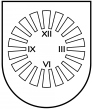 LATVIJAS  REPUBLIKA PRIEKUĻU NOVADA PAŠVALDĪBAReģistrācijas Nr. 90000057511, Cēsu prospekts 5, Priekuļi, Priekuļu pagasts, Priekuļu novads, LV-4126 www.priekuli.lv, tālr. 64107871, e-pasts: dome@priekulunovads.lvLēmumsPriekuļu novada Priekuļu pagastā2020.gada 6.aprīlī							                    Nr.179								(protokols Nr.7, 3.p)Par Priekuļu novada pašvaldības 2020.gada 6.aprīļa saistošie noteikumi Nr. 5 “Par pabalsta krīzes situācijā piešķiršanu Covid-19 izplatības ārkārtējās situācijas laikā” izdošanu.Priekuļu novada dome izskata jautājumu par Priekuļu novada pašvaldības  2020.gada 6.aprīļa saistošo noteikumu Nr.5 “Par pabalsta krīzes situācijā piešķiršanu Covid-19 izplatības ārkārtējās situācijas laikā” izdošanu.Izvērtējot domes rīcībā esošo informāciju un pamatojoties uz likuma “Par valsts institūciju darbību ārkārtējās situācijas laikā saistībā ar Covid-19 izplatību” 36. pantu un likuma „Par pašvaldībām” 15.panta pirmās daļas 3.punktu, 43.panta pirmās daļas 4.punktu, Priekuļu novada dome, elektroniski balsojot tiešsaistē, PAR –15 (Elīna Stapulone, Aivars Tīdemanis, Sarmīte Orehova, Aivars Kalnietis, Juris Sukaruks,  Arnis Melbārdis, Jānis Mičulis,  Baiba Karlsberga, Mārīte Raudziņa, Normunds Kažoks, Dace Kalniņa Māris Baltiņš, Ināra Roce, Elīna Krieviņa, Jānis Ročāns), PRET –nav, ATTURAS –nav, nolemj: Izdot Priekuļus novada pašvaldības 2020.gada 6.aprīļa saistošos noteikumus Nr.5 “Par pabalsta krīzes situācijā piešķiršanu Covid-19 izplatības ārkārtējās situācijas laikā”.Pielikumā: Saistošie noteikumi, paskaidrojuma raksts un Pielikums kopā uz 4  lapām. Domes priekšsēdētāja 								Elīna Stapulone